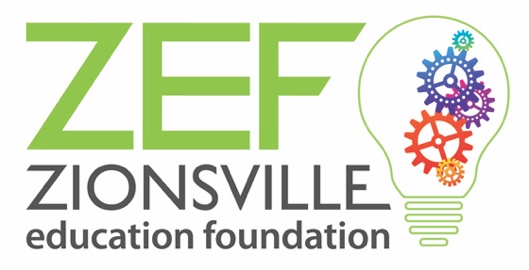 Student Enrichment Grant Application**Please review Student Enrichment Grants Guidelines before submitting your application.**Date of application: __________________________________________________________________Student group/club/organization: _______________________________________________________Administrator/faculty sponsor: _________________________________________________________Sponsor phone: ____________________________ email: ___________________________________Grant title: _________________________________________________________________________Activity date(s): __________________________ Activity location: _____________________________Total budget: ________________________ Amount requested from ZEF: _______________________Please provide the following information for your activity or project on a separate page:Provide a brief description of the activity to be funded. How will the student group benefit from this activity? How will attendees leverage their experience to benefit their school or ZCS in general?Provide a detailed budget for the activity or project. How will the group raise the needed funds to cover 50% of the total cost?SignaturesStudent leader: ________________________________________________________Group admin/faculty sponsor: ____________________________________________School principal: _______________________________________________________Revised 7.22.19